МИНИСТЕРСТВО ОБРАЗОВАНИЯ И НАУКИДОНЕЦКОЙ НАРОДНОЙ РЕСПУБЛИКИГОСУДАРСТВЕННОЕ ОБРАЗОВАТЕЛЬНОЕ УЧРЕЖДЕНИЕВЫСШЕГО ПРОФЕССИОНАЛЬНОГО ОБРАЗОВАНИЯ«ДОНЕЦКИЙ НАЦИОНАЛЬНЫЙ УНИВЕРСИТЕТ» 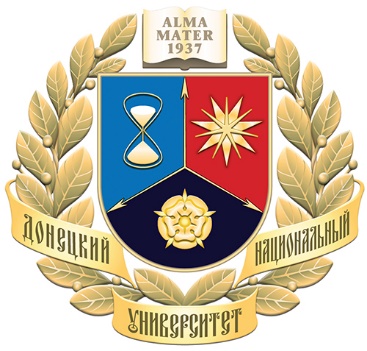 Факультет дополнительного и профессионального образования	Кафедра документоведения и библиотековедения	МЕТОДИЧЕСКИЕ РЕКОМЕНДАЦИИдля проведения практических занятий и самостоятельной работы по дисциплине «Автоматизированные библиотечно-информационные системы» для студентов направления подготовки 51.03.06. Библиотечно-информационная деятельность образовательного уровня бакалавриатДонецк 2019МИНИСТЕРСТВО ОБРАЗОВАНИЯ И НАУКИДОНЕЦКОЙ НАРОДНОЙ РЕСПУБЛИКИГОСУДАРСТВЕННОЕ ОБРАЗОВАТЕЛЬНОЕ УЧРЕЖДЕНИЕВЫСШЕГО ПРОФЕССИОНАЛЬНОГО ОБРАЗОВАНИЯ«ДОНЕЦКИЙ НАЦИОНАЛЬНЫЙ УНИВЕРСИТЕТ» Факультет дополнительного и профессионального образованияКафедра документоведения и библиотековеденияМЕТОДИЧЕСКИЕ РЕКОМЕНДАЦИИдля проведения практических занятий и самостоятельной работы по дисциплине «Автоматизированные библиотечно-информационные системы» для студентов направления подготовки 51.03.06. Библиотечно-информационная деятельность образовательного уровня бакалавриатДонецк 2019Методические рекомендации для проведения практических занятий и самостоятельной работы по дисциплине «Автоматизированные библиотечно-информационные системы» для студентов направления подготовки 51.03.06. Библиотечно-информационная деятельность образовательного уровня бакалавриат ориентированы на формирование у студентов знаний об автоматизированных информационно-библиотечных системах и навыко ведения и редактирования электронных каталогов.Результаты освоения данного курса предполагают знание студентами: специфики автоматизации библиотек и информатизации общества; технологию создания электронных каталогов, ввода библиографических записей и методов поиска в каталоге. Методические рекомендации составлены на кафедре документоведения и библиотековедения. Составитель:Старший преподаватель Махно И.В.   © Донецкий педагогический институт, 2017СодержаниеМетодические рекомендации для проведения практических занятийПри подготовке к практическим занятиям студенты руководствуются планами ПЗ. При подготовке к занятию в приоритете не столько ознакомление с текстами учебников, сколько ознакомление с интерфейсом АИБС Unilib. Оптимальный вариант готовности к занятию – ознакомление с лекцией + наличие установленной программы на ПК. Студент должен владеть правилами библиографического описания и руководствоваться основными правилами работы в программе Unilib.Планы практических занятийПрактическое занятие № 1Технология ввода данных в автоматизированную библиотечно-информационную систему и созданиеПланАвтоматизированная система «Unilib». Понятие и история разработки.Интерфейс АС «Unilib».АИБС Unilib. АРМ «Каталогизатор». Поиск, просмотр, заказ и печать.Составление БЗ книг в зависимости от выбора первого элемента (одного, двух, трех авторов, без автора, под назначением).  Составление БЗ книг в зависимости от объекта: моноиздания, сборников, многотомного издания.Составление БЗ книг электронных ресурсов,  законодательных  и директивных документов, Составление БЗ книг: нотные, картографические,  изоиздания.АРМ «Библиограф». Составление аналитического описания.Практическое занятие № 2Технология поиска информации в электронных каталогах АБИСПланАРМ «Читатель». Хараектеристики, особенности.Пути поиска книг в электронном каталоге.Пути поиска статей из периодических изданий в электроном каталоге.Составление стиска литературы.Печать списка литературы.АРМ «Регистрация читателя». Рабочая поверхность с компонентами интерфейса, которые реализуют функции поиска, просмотра, заказа и печати.Практическое занятие №3Использование информационно-коммуникационных технологий в научно-методической, образовательной и просветительской деятельности автоматизированных библиотекПланПонятие «образовательные системы».Система дополнительного образования «вебинары».Ресурсы, предоставляющие курсы повышения квалификации в формате вебинара с предоставлением сертификата участника.Ресурсы, предоставляющие курсы повышения квалификации в формате вебинара без предоставления сертификата участника.Профессиональные сайты и блоги в помощь библиотечной работе.Методические рекомендации по организации самостоятельной работы студентов по учебной дисциплинеСамостоятельная работа студентов включает в себя следующие виды работы:Подготовка к практическим занятиям (согласно планам ПЗ). Изучение списка рекомендованной литературыПодготовка к написанию контрольной работы.Подготовка к экзамену согласно контрольным вопросам для самоподготовки.Список рекомендованной литературы для самостоятельной работы Автоматизированная библиотека: достижения, новации, перспективы [Текст] / [сост, авт. вступ. ст., предисл. к разделам и коммент. Т. В. Майстрович]. ─ М. : Журнал "Библиотека". - 2013 . ─ 479 с.Вершинин, М.И.   Электронный каталог: проблемы и решения [Текст] / М.И. Вершинин . ─ 2-е изд. ─ СПб. : Профессия, 2007 . ─ 230 с.Иванова , Е. А.  Современная библиотечная политика: разнообразие подходов и креативные практики (итоги ежегодного совещания руководителей федеральных и центральных региональных библиотек России [ Текст ] / Е. А. Иванова  // Библиотековедение. - 2016. - № 6. ─ С. 609-615. Найдина, Е. Л.  Библиографическое обслуживание в виртуальной среде: современное состояние и перспективы [Текст] / Е.Л.Найдина // Научные и технические библиотеки. - 2011. - № 3. ─ С. 15-22. Подковырина, Е.  Электронный каталог библиотеки как элемент качественного обеспечения информационных потребностей пользователей [Текст]: представлен опыт работы по созданию электрон. каталога и определена его роль в обслуживании читателей / Е. Подковырина   // Бібліотечній форум України. - 2008. - № 4. ─ С.9-11. Сизых, И.Н.   MARC-формат - основа электронного каталога [Текст] / И.Н. Сизых  // Мир библиографии. - 2009. - № 5. ─ С. 29-33. Стрельникова, И.   Программное обеспечение: выбираем, обучаемся, работаем [Текст]: // Библиотека. - 2011. - № 7. ─ С. 10-12.Стрельцов, М. М.     Взаимовлияние традиционных и автоматизированных библиотечных процессов на измерение организационной структуры вузовской библиотеки [Текст]   /М.М. Стрельцов // Молодые в библиотечном деле. - 2007. - № 5/6. ─ С. 43-47. Цегелик, Г. Г. Методы автоматической обработки информации [Текст] / Г. Г. Цегелик. ─ Львов : Вища школа, Изд-во при Львов. ун-те, 1981. ─ 131 с. : ил.Юшковец, В.  Организация, ведение и использование электронных каталогов в работе библиотек [Текст] / В. Юшковец  // Бібліотечній форум України. - 2011. - № 4. ─ С. 18-19.Контрольные вопросы для самоподготовки к экзамену Объективные предпосылки и социальные последствия автоматизации библиотечной деятельности.Информатизация общества как определяющий фактор развития автоматизированных библиотечно-информационных систем и технологий.Технологические процессы библиотечного производства как объекты автоматизации.Программные средства автоматизации технологий библиотечного производства: состав и сопоставительная характеристика.Автоматизированные рабочие места в библиотеке.Эффективность автоматизированных библиотечно-информационных систем: виды, показатели и критерии.Система автоматизированных библиотечно-информационных технологий.Технологии передачи информации.Технологии передачи информации в Интернет.Технологии автоматизированного информационного поиска.Технология информационного поиска в Интернет.Технологии подготовки презентаций.Автоматизированные технологии аналитико-синтетической переработки информации.Технологии автоматизированной каталогизации документов.Технологии поиска информации в электронных каталогах библиотек.Технологии обеспечения сохранности документов и данных в автоматизированных библиотечно-информационных системах.Технологии библиотечного обслуживания пользователей автоматизированных библиотечно-информационных систем.Технологии электронной доставки документов.Автоматизация библиотеки: понятие, цели, задачи.Автоматизированная информационная система: определение, преимущества, видыЭлектронный каталог как инструмент удовлетворения потребностей пользователя.Принципы функционирования электронного каталога.Использование информационно-коммуникационных технологий в научно-методической, образовательной и просветительской деятельности автоматизированных библиотек.Возможности автоматизированных информационно-библиографических систем.Технологии хранения электронных документов в персональном компьютере.Этапы информатизации общества.Социальная значимость конверсии документов на традиционных носителях в электронные.Характеристика MARC-форматов.Виды электронных документов.Технология корпоративной каталогизации.Критерии отбора частей фонда, нуждающихся в первоочередной защите.Понятия «web-страница», «web-сайт», «web-документ».Пути повышения эффективности автоматизированных библиотечно-информационных систем.Методы и средства защиты электронной информации.Сервисные возможности ввода данных в электронный каталог в условиях автоматизированного рабочего места «Каталогизатор».Критерии оценки знаний, умений, навыковКритерии оценки формируются исходя из требований Порядка организации учебного процесса в государственном образовательном учреждении высшего профессионального образования «Донецкий Национальный Университет».Соответствие государственной шкалы оценивания академической успеваемости и шкалы ECTSУчебно-методическое обеспечение дисциплины:Рекомендуемая литератураОсновная:Байтингер, Г.А. Этапы создания электронного каталога / Г.А. Байтингер // Научные и технические библиотеки. – 2005. - №12. – С.36-42.Библиотека в электронной среде: науч.-практ. пособие. - М.: Либерея-Бибинформ, 2011. - 192с. Библиотечные компьютерные сети: Россия и Запад. Современные тенденции корпоративной работы библиотек в сетях передачи данных. - М. : Либерея, 1998. - 224с. Гришин, В.Н. Информационные технологии в профессиональной деятельности: Учебник / В.Н. Гришин, Е.Е. Панфилова. - М.: ИД ФОРУМ, НИЦ ИНФРА-М, 2013. - 416 c.Дворкина, М.Я. Библиотечно-информационная деятельность: теоретические основы и особенности развития в традиционной и электронной среде / М.Я. Дворкина. – М.: Издательство ФАИР, 2009. – 256 с.Земсков, А. И.   Электронные библиотеки : учебник для вузов / А. И.  Земсков. - М. : Либерея, 2003. - 352с.Земсков, А. И.  Электронная информация и электронные ресурсы : публикации и документы, фонды и библиотеки / А.И. Земсков. - М. : Фаир, 2007. - 528с. Маршак, Б.И.Автоматизированные библиотечные системы: проблемы и перспективы развития / Б.И.Маршак // Справочник руководителя учреждения культуры. – 2003. - №7. – С. 87-92.Маршак, Б.И. Система автоматизации библиотек – основная компонента полуфункциональной АИБС / Б.И.Маршак // Научные и технические библиотеки. – 2004. - №1. – С.152-160.Справочник библиографа. - СПб. : Профессия, 2003. - 560с. Справочник библиографа. - СПб. : Профессия, 2005. - 592с.Советов, Б.Я. Информационные технологии: теоретические основы: Учебное пособие / Б.Я. Советов, В.В. Цехановский. - СПб.: Лань, 2016. - 448 c.Сырецкий, Г.А. Информатика. Фундаментальный курс. Том II. Информационные технологии и системы / Г.А. Сырецкий. - СПб.: BHV, 2012. - 848 c.Шрайберг, Я. Л.   Библиотеки в электронной среде и вызовы современного общества : ежегод. Доклад Конференции "Крым". Год 2009/ Я.Л.Шрайберг. - Судак, 2009.Шрайберг, Я. Л.   Библиотеки, музеи, вузы и книжный рынок в едином информационном цифровом пространстве: общее и особенное : ежегод. докл. Третьего Междунар. проф. форума "Крым-2017"/ Я.Л.Шрайберг. - Москва : ГПНТБ России, 2017. - 78с.Шрайберг, Я.  Л.   С компьютером на "ты" : как создать свой Web-сервер / Я.Л.Шрайберг. - М. : Либерея, 2000. - 64с.Шрайберг, Я. Л.   Современные тенденции развития библиотечно-информационных технологий : ежегод. Пленарный доклад Междунар. конф. "Крым, год 2001"/ Я.Л.Шрайберг. - М., 2002. - 43с.ДополнительнаяАбросимова, М.А. Информационные технологии в государственном и муниципальном управлении: Учебное пособие / М.А. Абросимова. - М.: КноРус, 2013. - 248 c.Гарбор, Р. Т. Управління автоматизацією бібліотеки / Р. Т. Гарбор. - К. : Аslib, 1997. - 51с.Воройский Ф.С. Информатика: Новый систематизированный толковый словарь – справочник / Ф.С. Воройский.- М.: Либерия, 2001. – 535 с.Голубенко, Н.Б. Библиотека XXI века: информационные технологии: новая концепция / Н.Б. Голубенко. - СПб.: Проспект Науки, 2013. - 192 c.Голубенко, Н.Б. Информационные технологии в библиотечном деле / Н.Б. Голубенко. - Рн/Д: Феникс, 2012. - 282 c.Гохберг, Г.С. Информационные технологии: Учебник для студ. учрежд. сред. проф. образования / Г.С. Гохберг, А.В. Зафиевский, А.А. Короткин. - М.: ИЦ Академия, 2013. - 208 c.Исаев, Г.Н. Информационные технологии: Учебное пособие / Г.Н. Исаев. - М.: Омега-Л, 2013. - 464 c.Каптерев, А. И.   Компьютеризация информационных технологий : учеб. Пособие /А. И.  Каптерев . - М.: Литера, 2013. - 304с. Комик В.И. Автоматизация школьных библиотек. Критерия оценки и стратегия внедрения автоматизированных информационно-библиотечных систем для школьных библиотек / В.И.Комик //Информатизация образования. -  2004. - №3. – С.75-86.Коноплева, И.А. Информационные технологии. / И.А. Коноплева, О.А. Хохлова, А.В. Денисов. - М.: Проспект, 2015. - 328 c.Менеджмент формирования и учёта библиотечных фондов: современный подход : практ. пособие. - М.: Литера, 2012. - 304с.Теплицкая А.В. Библиография и электронная среда / А.В.Теплицкая // Библиография. – 2004. - №4. – С.113-121.УТВЕРЖДЕНОНа заседании кафедры документоведения и библиотековеденияПротокол № 3 от «09» ноября 2019 г. Рекомендовано Советом факультета дополнительного и профессионального образованияПротокол № 5 от 16.12.2019Темы практических занятий 5Задания для самостоятельной работы7Критерии оценивания10Учебно-методическое обеспечение дисциплины11Оценка по шкале ECTSОценка по 100- балльной шкале, которая действует в ДонНУОценка по государственной шкале (экзамен, дифференцированный зачет)Оценка по государственной шкале (зачет)ОпределениеA90-100(5) Отлично зачтеноОтличное выполнение с незначительным количествомнеточностейB80-89(4) Хорошо зачтеноВ целом правильно выполненная работа с незначительным количествомошибок (до 10%)C75-79(4) Хорошо зачтеноВ целом правильно выполненная работа с незначительным количествомошибок (до 15%)D70-74(3) Удовлетворительно зачтеноНеплохо, но со значительнымколичеством недостатковE60-69(3) Удовлетворительно зачтеноВыполнение удовлетворяетминимальным критериямFX35-59(2) Неудовлетворительно не зачтеноС возможностью повторной сдачиF0-34(2) Неудовлетворительно не зачтеноС возможностью повторной сдачи при условии обязательного набора дополнительных баллов